MEP Session in Iceland, March 17-22, 2013 Sunday  17.3
	Arrival of delegates and teachers/directors , Keflavik, Iceland	Transfers to Guesthouse Keflavik Airport, Valhallarbraut 761, 235 Reykjanesbær, www.bbkeflavik.com/Icelandair Hotel in Keflavik, Hafnargata 57, 230 Reykjanesbær, http://icelandairhotels.com/hotels/keflavik 19.00	Meeting for GA President, CP’s and NN (location to be announced)Monday 18.3 08.30	Arrival09.00  	Opening Ceremony at Alþingi, 150 Reykjavík	Welcoming remarks by                                	Speakers:Mrs. Nina Nørgaard,  Administrative Coordinator of MEP BSRMr. Össur Skarphéðinsson, Minister of Foreign Affairs tbcMrs. Katrín Jakobsdóttir, Minister of Education and CultureHeads of Delegations from participating countries          
11.00   	Teambuilding/transfer to committee locations in Sudurnes   12.00   	 Lunch 
13.00-17.00 	 Committee work (locations will be announced)
                	 Separate program for teachers/directors 	 Dinner19.30	 Teachers´/directors’ meeting   Tuesday  19.3
09.00-16.00	Committee work  cont./Lunch  (incl.)	 Resolutions to be handed in at 16.00/Correction Panel/Printing
16.00	 Sightseeing /free afternoon/Trip to the Blue Lagoon for everybody interested.19.00                                     Buffet dinnerWednesday  20.3	09.00	Excursion around Southern Iceland for everybody.18.00	Dinner 20.00	National delegation meetings (location to be announced)Thursday  21.308.30	Arrival 09.00-16.00                  	General  Assembly at Alþingi, 150 Reykjavík	Speakers:Mr. Ólafur Ragnar Grímsson, President of Iceland tbcMr. Hans Lindemann,  MEP  BSR Mr. Thorkil Klint, President of the GA	Three resolutions in the morning.12.30-13.30	Lunch	Two resolutions in the afternoon	Closing remarks by Ms Nina Nørgaard, MEP BSR	Reception in Reykjavik Town Hall19.00                                	Buffet dinner and cultural eveningFriday 22.3                      	Departure all delegations                            www.mepbsr.org        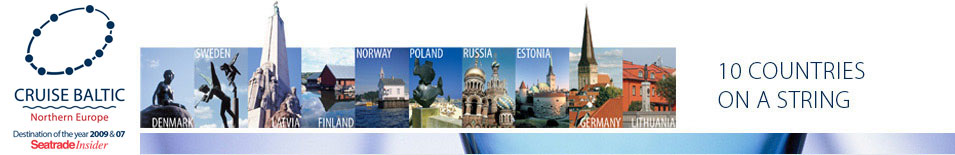 